Městys Lysice                                                     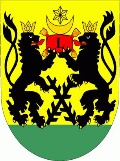 Horní náměstí 157679 71  LYSICE                                                                           Aktualizace žádosti o bytJméno a příjmení:___________________________________________________________________________Trvalé bydliště:___________________________________________________________________________Datum narození:                                                         Telefon:___________________________________________________________________________Email:___________________________________________________________________________V souladu s Pravidly pro přidělování bytů v majetku městyse Lysice ze dne 24.1.2018 prohlašuji, žet r v á mna své žádosti o byt v městysi Lysice, podané dne ____________________.1. Zároveň prohlašuji že,- nemám a neměl jsem v uplynulých 5ti letech vůči městysu  ani jím zřízeným organizacím ( ZŠ a MŠ) dluh či pohledávku neuhrazenou po dobu delší než 3 měsíce, a že jsem nebyl v posledních 5ti letech pravomocně odsouzen za úmyslný  trestný čin nebo byl uznán vinným ze spáchání přestupku proti občanskému soužití a veřejného pořádku. Tuto podmínku musí splňovat i další členové domácnosti, kteří mají v bytě bydlet. - neskončil mi  nájemní poměr k bytu výpovědí pronajímatele z důvodu dluhu na nájemném či na službách spojených s nájmem, porušováním povinností vyplývajících z nájmu bytu, porušováním dobrých mravů v domě apod. - jsem schopen hradit pravidelně, řádně a ve stanovené výši nájemné a další platby spojené s užíváním bytu. 2. Beru na vědomí, že platnost žádosti je vždy do 31.12. příslušného kalendářního roku. Pokud budu i po této lhůtě mít zájem o přidělení bytu, je před vypršením této lhůty nutné žádost písemně aktualizovat, jinak bude žádost vyřazena.3. Uděluji souhlas ke zpracování, shromažďování, užívání a uchovávání osobních údajů ve smyslu nařízení č. 679/2016 o ochraně osobních údajů fyzických osob (dále jen „GDPR“) v souvislosti s  nájemní smlouvou, a to po celou dobu platnosti nájemního vztahu a následné archivace.4. Prohlašuji, že veškeré údaje jsem uvedl pravdivě a nezamlčel jsem žádnou známou skutečnost. Jsem si vědom, že uvedení nepravdivých či neúplných údajů znamená okamžité vyřazení z evidence žádostí.5. Prohlašuji, že jsem se seznámil s pravidly pro přidělování obecních bytů do nájmu občanů.6. Souhlasím s ověřením údajů uvedených v žádosti a jejích přílohách u jiných subjektů.Změny oproti původní žádosti:_________________________________________________________________________________________________________________________________________________________________________________________________________________________________V ___________________ dne _____________________________________________podpis žadatele